El/La alumno/a:D/Dª.		  Con D.N.I                                                         y domiciliado en                                                               , Calle                          	                                                                                                   nº                , C .P.      	      , Teléfono			e-mail							, alumno/a de la Facultad o Escuela Universitaria de 								, Curso		, Titulación y Plan					.   Algeciras, a	de			deFirma del interesadoILMO. SR./A DIRECTOR/A, DECANO/DECANA DE																						 		Documentación a adjuntar:Justificante del abono de las tasasResolución de Reconocimiento de Créditos ( en su caso)Resolución del Ministerio que acredite la concesión de la Beca ( en su caso)La documentación acreditativa de otros motivos alegados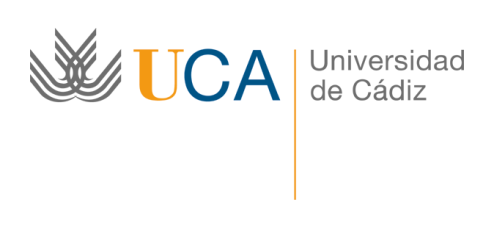 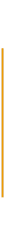 Secretaría Campus Bahía de AlgecirasAvda. Ramon Puyol s/n11202 Algeciras (Cádiz)Tel. 956028008. Fax. 956028088 secretaria.campusalgeciras@uca.esDEVOLUCIÓN DE TASASEXPONE:SOLICITA:Devolución de precios públicos.PAGO PARA DOMICILIACIÓN A CUMPLIMENTARIBAN                     ENTIDAD	OFICINA	  D.C.	NUMERO DE CUENTA